Муниципальное бюджетное дошкольное образовательное учреждение детский сад №7 с. КичкиноПЛАН РАБОТЫ ДЕТСКОГО САДА ПО РАННЕЙ ПРОФИЛАКТИКЕ                               ПРАВОНАРУШЕНИЙ                                           2023-2024гЦЕЛЬ: формирование комфортной социальной среды для дошкольников в условиях ДОУ и семье.ЗАДАЧИ: профилактика безнадзорности, правонарушений несовершеннолетних и профилактика семейного неблагополучия;формирование у дошкольников системы ценностей, ориентированной на ведение образа жизни, соответствующего нормам общества;развитие деятельности МДОУ на совершенствование системы ранней профилактики правонарушений и патриотического воспитания дошкольников;повышение потенциала семьи в вопросах профилактики правонарушений;вовлечение родителей семей «группы риска» в воспитательно-образовательную жизнь детского сада;обеспечение информационно-пропагандистской деятельности по формированию системы здорового образа жизни.ОРГАНИЗАЦИОННЫЕ МЕРОПРИЯТИЯПРОФИЛАКТИКА СЕМЕЙНОГО ”НЕБЛАГОПОЛУЧИЯ" И РАЗВИТИЕ ПЕДАГОГИЧЕСКОЙ КУЛЬТУРЫ РОДИТЕЛЕЙ3.ПРОФИЛАКТИЧЕСКАЯ РАБОТА С ДЕТЬМИ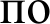 4. ИНФОРМАЦИОННО-МЕТОДИЧЕСКОЕ ОБЕСПЕЧЕНИЕ ПРОФИЛАКТИКИ ПРАВОНАРУШЕНИЙ НЕСОВЕРШЕННОЛЕТНИХ5.ВЗАИМОДЕЙСТВИЕ С РОДИТЕЛЯМИ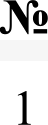 6.РАБОТА С ПЕДАГОГАМИ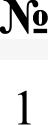 УТВЕРЖДЕН    Заведующий МБДОУдетский сад №7 с. Кичкино_______________ И.Н. Ткаченко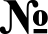 МероприятияИсполнителиСроки1Составление банка данных семей«группы риска» и неблагополучных семей и организация контроля за нимивоспитателив течение года2Посещение детей на дому с цельювыявления жилищно-бытовых условий воспитанников из семей«группы риска»воспитателив течение года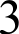 Выявление неблагополучных,неполных, малообеспеченных семей, детей, состоящих под опекойвоспитателисентябрь4Составление плана работы попрофилактике безнадзорности и правонарушений для каждой группывоспитателиоктябрьВыявление детей, длительное время не посещающих ДОУ,принятие мер по возвращению их в ДОУвоспитателимедсестрапо факту пропуска МБДОУ6Проведение семинаров с воспитателями по проблемам правонарушений несовершеннолетнихзаведующая3 раза в год9Анализ работы ДОУ попрофилактике правонарушенийзаведующаямай№МероприятияИсполнителиСроки1Выявление и постановка на учетнеблагополучных семей, в которых родители ненадлежащим образом исполняют родительские обязанности по воспитанию, содержанию, обучению детей, жестоко с ними обращающихсязаведующаявоспитатели инспектор ПДНпо мере необходимости2Организация рейдов по семьям с целью выявления семей, находящихся в социально-опасном положениизаведующаявоспитатели инспектор ПДНв течение года (1 раз в квартал)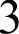 Проведение совместных рейдов понеблагополучным семьям с целью оказания практической помощивоспитателиинспектор ПДНв течение года(1 раз в месяц)4Организация мероприятий повоспитанию родительской ответственности, пропаганде семейных ценностейвоспитателив течение годаN.МероприятияИсполнителиСроки1Организация обследования условийжизни детей, находящихся под опекой, и детей из «группы риска»инспектор ПДНВ течение года2Организация медицинскогообследования дошкольниковмедсестрамарт3Профилактические беседы с детьми на темы:«Быть здоровым — модно»«Как сохранить здоровье»«Чтобы не было слёз»«В здоровом теле — здоровый дух» и т.д.воспитателив течение года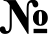 МероприятияИсполнителиСроки1Организация и проведение семинаровпо проблемам педагогического общения с детьми, нравственно-правового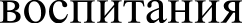 заведующийв течение года2Заполнение социальных паспортов насемьи «группы риска»воспитателив течение года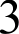 Организация родительских собраний собсуждением вопросов по данной темевоспитатели1 раз в полугодиеМероприятияИсполнителиСрокиОформление информационного уголкадля родителей с телефонами и адресами социальных служб по охране прав детейвоспитателив течение года3Проведение родительских собраний вгруппах по вопросам воспитания и развития детей дошкольного возраставоспитателипо плану4Разработка и распространение памятоксреди родителей; оформление стендовой информации; групповых папок на тему «Права детей»,«Жестокое обращение с детьми»воспитателив течение года5Организация и проведение рейдов попосещению детей и семей на дому, находящихся в социально-опасном положениивоспитателиВ течение года6размещение информации «ТелефоНдоверия — шаг к безопасности»Уполномоченный по правам ребенкав течение годаМероприятияИсполнителиСрокиИзучение статуса семей и условийжизни ребенкавоспитателиавгуст-сентябрь2Организация учёта и формирование реестра данных семей, находящихся в социально-опасном положениивоспитателиоктябрь,корректировка в течение всего учебного года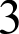 Контроль, наблюдения за детьмивоспитателиежедневно4Изучение причин неблагополучия семьивоспитателиПО мере выявления5Осуществление оперативноговзаимообмена информацией с образовательными учреждениями о детях, находящихся в трудной жизненной ситуации, детях и семьях, находящихся в социально-опасном положениивоспитателив соответствии с запросом в течение года6Организация контроля в МБДОУ попрофилактике безнадзорности и правонарушений несовершеннолетнихзаведующийв течение года7Консультация «Методическиерекомендации по организации деятельности по профилактике безнадзорности, правонарушений несовершеннолетних и профилактике семейного неблагополучия»заведующийоктябрь